FUNDAMENTALS FOR NEW FACULTY – AUGUST 15TH, 16TH, 17TH, 2018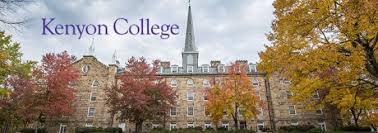 Wednesday August 15thPeirce Lounge – Peirce Hall12:30-1:00pm	Welcome & Overview 1:00-1:30pm		Getting to Know You…Really Fast!1:30-2:00pm		Support Opportunities from the Provost’s Office 2:00-2:30pm		A Profile of Kenyon Students – Erika Farfan, Institutional Research2:30-2:45pm		Break2:45-3:30pm	Inclusive Pedagogy: 3 Quick Tips – Ted Mason (ODEI), Erin Salva (SASS), Karen Hicks (BIOL)3:30-4:30pm		Pre-tenure Faculty Panel - Katie Black (ECON), ModeratorLeah Dickens (PSYC)		Austin Porter (ARHS/AMST)Aaron Reinhard (PHYS)		Kai Xie (MLL)4:30-5:30pm 	Reception with the Provosts’ staff and Division Heads – Leach Private Dining RoomThursday, August 16thThe Wright Center – 3rd Floor9:00-9:30am 	Welcome from the Cox Health & Counseling CenterChris Smith, Director; Mike Durham, Counseling Services; Kim Cullers, Health Services9:30-10:00am	Academic Policies & Procedures10:00-10:30am	Kenyon’s Library in Transition – Amy Badertscher, Assoc. VP for LBIS and Julia Warga, Director for Research and Instruction10:30-11:00am	Break and Tour of the Wright Center – Alyssa Lawrence, Office of Community Partnerships11:00-11:30am	Tips from the Registrar – Ellen Harbourt11:30- 12:15pm	Teaching at Kenyon:  Faculty Panel			Bruce Hardy (ANTH, McCoy Chair), Moderator			Chris Bickford (BIOL)		Marla Kohlman (SOCY)Dane Heuchemer, (MUSC)	Pashmina Murthy (ENGL)12:15-1:00pm	Lunch with Faculty PanelFriday, August 17thBrown Family Environmental Center (BFEC)12:45-1:00pm	Welcome from President Decatur1:00-1:30pm	Green Initiatives and the BFEC – David Heithaus, Director of Green Initiatives and Noelle Jordan, Manager of the Brown Family Environmental Center (BFEC)1:30-2:10pm		Roundtable Session #12:15-2:45pm		Break and Tour of BFEC – Noelle Jordan2:50-3:30pm		Roundtable Session #23:35-4:15pm		Roundtable Session #34:15-5:00pm		What Students Want New Faculty to Know(student panel)5:00-5:15pm 	Wrap Up5:15pm		Picnic for New Faculty and Families CIP OPTIONAL SESSIONSThursday Afternoon:Moodle Workshop - A hands-on introduction to Kenyon's learning management system, Moodle. Bring a syllabus and we'll work on getting your materials online! Thursday, August 16, 2-4 PM in the Roth Computer Lab (Pierce Hall L09)Classroom Assessment Techniques - Trying to find a way to improve class participation, or just interested in mixing up the daily routine?  Join us for a friendly, hands-on introduction to CATs (Classroom Assessment Techniques) and discover the right activities to meet your course needs.  Thursday, August 16, 2-4 PM in Samuel Mather Hall 202Friday Morning:Mimosas with the Librarians - Learn how to make your assignments library-friendly during our time of transition. While the library is under construction, and our books are stored remotely, this does not mean you and your students cannot use our collection successfully. Spend the morning with our librarians developing a class assignment, designing a library instruction session for your class, and meeting your department's library liaison. Fun fact: Did you know our library subscribes to over 375 online databases and other online resources? Friday, August 17th, 9-11AM in Library Building ATechnology in the Classroom - Join us for a conversation about the technology that's available in Kenyon's classrooms and on our network. Be ready for smooth technology experiences from day one (and know who to call, or send your students to, if there is a problem). Friday, August 17th, 9-11AM in Samuel Mather 202